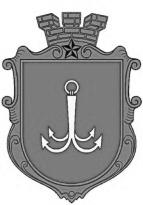 ОДЕСЬКА МІСЬКА РАДАПОСТІЙНА КОМІСІЯЗ ПИТАНЬ ПЛАНУВАННЯ, БЮДЖЕТУ І ФІНАНСІВ ________________№_________________на №______________від______________┌						┐ПРОТОКОЛ засідання комісії07.03.2022 р.                 14-00              Дистанційне засідання Присутні:Потапський Олексій Юрійович Звягін Олег СергійовичІєремія Василь Володимирович Макогонюк Ольга Олександрівна  Мороховський Вадим Вікторович Танцюра Дмитро Миколайович СЛУХАЛИ: Інформацію по коригуванню бюджету Одеської міської територіальної громади на 2022 рік за листом заступника міського голови - директора Департаменту фінансів Одеської міської ради Бедреги С.М.            № 04-14/55/317 від 07.03.2022 року. Голосували за наступні коригування бюджету Одеської міської територіальної громади на 2022 рік:Враховуючи пункт 15 рішення Одеської міської ради від 08 грудня 2021 року               № 797-VІІІ «Про бюджет Одеської міської територіальної громади на 2022 рік», яким дозволено міському голові своїми розпорядженнями в період між пленарними засіданнями Одеської міської ради за погодженням з комісією з питань техногенно-екологічної безпеки і надзвичайних ситуацій Виконавчого комітету Одеської міської ради та за погодженням з постійною комісією Одеської міської ради з питань планування, бюджету і фінансів вносити зміни до бюджету Одеської міської територіальної громади на 2022 рік з подальшим затвердженням Одеською міською радою, Департамент фінансів Одеської міської ради направляє пропозиції по внесенню змін до бюджету Одеської міської територіальної громади на 2022 рік, які також направлені на розгляд комісії з питань техногенно-екологічної безпеки і надзвичайних ситуацій Виконавчого комітету Одеської міської ради.1. Департаментом міського господарства Одеської міської ради надані пропозиції (копія листа додається) щодо визначення бюджетних призначень загального фонду у сумі 22 958 600 грн за КПКВКМБ 1216017 «Інша діяльність, пов'язана з експлуатацією об'єктів житлово-комунального господарства» для комунальних підприємств житлово-комунального господарства міста Одеси, які працюють для забезпечення життєдіяльності міста у посиленому режимі, у зв’язку із введенням воєнного стану в Україні, та як наслідок, мають труднощі зі своєчасними розрахунками з боку населення за надані житлово–комунальні послуги:Визначення додаткових бюджетних призначень Департаментом міського господарства Одеської міської ради запропоновано за рахунок зменшення бюджетних призначень спеціального фонду (бюджету розвитку) за КПКВКМБ 1216011 «Експлуатація та технічне обслуговування житлового фонду» в сумі 22 958 600 грн та за об’єктами згідно додатку 1 до цього листа (додається).2. Враховуючи введення воєнного стану в Україні, пропонуємо визначити додаткові бюджетні призначення спеціального фонду (бюджету розвитку) Департаменту міського господарства Одеської міської ради на ліквідацію, у разі необхідності, наслідків руйнувань на об’єктах житлового фонду за КПКВКМБ 1216011 «Експлуатація та технічне обслуговування житлового фонду» (найменування об’єкту бюджету розвитку: «Ліквідація (капітальний ремонт) наслідків руйнувань на об’єктах житлового фонду») у сумі 20 000 000 грн.3. На виконання розпорядження Одеського міського голови від 01.03.2022   № 123 «Про організацію харчування підрозділів Сил територіальної оборони Збройних Сил України та добровольчих формувань територіальної громади міста Одеси», Департаментом освіти та науки Одеської міської ради надані пропозиції (копія листа додається) щодо визначення бюджетних призначень загального фонду бюджету за КПКВКМБ 0618240 «Заходи та роботи з територіальної оборони» (КЕКВ 2230 «Продукти харчування») у сумі 30 000 000 грн.4. На виконання рішення від 05 березня 2022 року № 3 Одеського міського оперативного штабу з координації діяльності органів місцевого самоврядування, територіальних органів виконавчої влади, підприємств, установ та організацій, пов’язаної із введенням надзвичайного стану, створеного розпорядженням Одеського міського голови від 23 лютого 2022 року № 103, з метою здійснення матеріально-технічного забезпечення підрозділів територіальної оборони та добровольчих формувань територіальної громади міста Одеси, зокрема, шляхом закупівлі спеціального спорядження та військового обмундирування тощо, головними розпорядниками бюджетних коштів надані пропозиції (копії листів додаються) щодо визначення додаткових бюджетних призначень, а саме:4.1. за КТПКВКМБ 8240 «Заходи та роботи з територіальної оборони»:4.2. Департаментом міського господарства Одеської міської ради:Пропозиції Департаменту міського господарства Одеської міської ради у розрізі одержувачів бюджетних коштів – комунальних підприємств Одеської міської ради наведено у додатку 2 до цього листа (додається).	Визначення додаткових бюджетних призначень за пунктами 2-4 цього листа пропонуємо за рахунок зменшення бюджетних призначень загального фонду за КПКВКМБ 3717370 «Реалізація інших заходів щодо соціально-економічного розвитку територій» (головний розпорядник бюджетних коштів – Департамент фінансів Одеської міської ради) у сумі 149 444 000 грн.Потапський Олексій Юрійович  - за;Звягін Олег Сергійович - за;Ієремія Василь Володимирович - за;Макогонюк Ольга Олександрівна  - за;Мороховський Вадим Вікторович - за;Танцюра Дмитро Миколайович - за.ВИСНОВОК: Погодити коригування бюджету Одеської міської територіальної громади на 2022 рік за листом Департаменту фінансів Одеської міської ради № 04-14/55/317 від 07.03.2022 року. Голова комісії					Олексій ПОТАПСЬКИЙ Секретар комісії					Ольга МАКОГОНЮКпл. Думська, 1, м. Одеса, 65026, УкраїнаНайменування комунального підприємства – одержувача бюджетних коштівСума, грнКП «Житлово-комунальний сервіс «Вузівський»+3 338 400КП «Житлово-комунальний сервіс «Чорноморський»+3 741 500КП «Житлово-комунальний сервіс «Черьомушки»+280 600КП «Житлово-комунальний сервіс «Хмельницький»+1 650 000КП «Житлово-комунальний сервіс «Фонтанський»+3 400 000КП «Житлово-комунальний сервіс «Порто-Франківський»+3 923 000КП «Житлово-комунальний сервіс «Північний»+141 600КП «Житлово-комунальний сервіс «Пересипський»+1 186 500КП «Одескомунтранс»+5 297 000РАЗОМ+ 22 958 600Найменування головного розпорядника бюджетних коштівСума, грн  Разом,у тому числі:у тому числі:Найменування об’єкту бюджету розвиткуНайменування головного розпорядника бюджетних коштівСума, грн  Разом,Загальний фонд Спеціальний фонд (бюджет розвитку)Найменування об’єкту бюджету розвиткуВиконавчий комітет Одеської міської ради30 000 00020 000 00010 000 000Придбання обладнання і предметів довгострокового користуванняДепартамент муніципальної безпеки Одеської міської ради10 000 0008 000 0002 000 000Придбання обладнання і предметів довгострокового користуванняДепартамент економічного розвитку Одеської міської ради5 000 0004 000 0001 000 000Придбання обладнання і предметів довгострокового користуванняУправління розвитку споживчого ринку та захисту прав споживачів Одеської міської ради5 000 0005 000 000Київська районна адміністрація Одеської міської ради5 000 0004 000 0001 000 000Придбання обладнання і предметів довгострокового користуванняМалиновська районна адміністрація Одеської міської ради5 000 0004 000 0001 000 000Придбання обладнання і предметів довгострокового користуванняПриморська районна адміністрація Одеської міської ради5 000 0004 000 0001 000 000Придбання обладнання і предметів довгострокового користуванняСуворовська районна адміністрація Одеської міської ради5 000 0004 000 0001 000 000Придбання обладнання і предметів довгострокового користуванняВСЬОГО70 000 00053 000 00017 000 000хКПКВКМБСума, грн Разом,у тому числі:у тому числі:Найменування об’єкту бюджету розвиткуКПКВКМБСума, грн Разом,Загальний фонд Спеціальний фонд (бюджет розвитку)Найменування об’єкту бюджету розвитку1216017 «Інша діяльність пов’язана з експлуатацією об’єктів житлово-комунального господарства»10 649 00010 649 0001216030 «Організація та благоустрій міст, сіл, селищ»15 823 00015 575 000248 000Придбання обладнання і предметів довгострокового користування, у т.ч.:КП ЕМЗО «Одесміськсвітло» - 200 000 грн;КП «Сервісний центр» - 48 000 грн.1217421 «Утримання та розвиток наземного електротранспорту»2 972 0002 972 000ВСЬОГО29 444 00029 196 000248 000х